VIDEO GAMESBrandon SantosNorthern Marianas CollegeEnglish 101Kimberly Bunts-AndersonNovember 25, 2016Abstract		This research paper portrays a sequence of events of research that was conducted on the topic of whether or not video games enhance or diminish a person’s capabilities. The paper will be addressing the controversy of whether video games are good or bad. The information provided are from academic and non-academic sources. They were gathered by online sites using google scholar, surveys conducted online and in person. The reason for the selection of this topic was personal, mostly it was to truly find out if this hobby had negative or positive effects. Upon completing this paper, its purpose is to persuade the readers that video-games enhance people’s capabilities.Introduction	Has curiosity ever struck about whether video games had positive or negative effects on a person’s abilities?  There has been research that supports the idea of video games enhancing capabilities such as memory, critical thinking and motor skills. On the other hand, there are also research that states video games cause negative correlations in emotion and attitude. Examples are anger management, increased stress and violent tendencies. Background	There is a controversy on whether video games are good or bad. In this case it is all about perspective on which video games a person plays. Video games can be used as entertainment and sometimes even learning purposes. They have a certain objective and depending on the type of video game a person plays will determine what they will get out of it. It is important to take note because some video games are not healthy. Violent categories of video games such as first person shooters, battle arenas, horror games and others that contain content that should be optional for restriction.	There are two sides to video games. The people who support video games and think they have a benefit to a person’s capabilities and the other people who think they diminish it. Video games are good because they can increase a person’s cognition and perception. Games that have an objective makes a person think and it increases what they can see in the moment.(Simons, J. 2011) On the other hand, video games that have content inappropriate content such as gore, blood and sexual content can diminish a person’s capabilities. These types of video games can start bad habits and can create different attitudes. People who play games that are violent can start violent tendencies. Some examples are anger management, poor cooperation and violence.(Wendling, P. 2007)Literature ReviewDo video games enhance or diminish a person’s capabilities? This is a question asked by some adults, parents and non-gamers. However, this essay will be about how sources that a student writer chose for his research project support and refute the project. He searched for more resources, both academic and non-academic to show the relevance of it to the topic. The student writer chose topics to show that video games can enhance a person’s capabilities by increasing hand-eye coordination, critical thinking and memory.Two academic sources that the student writer will add on to his research paper is:·      “Do action video games improve perception and cognition?”- Walter R. Boot, Daniel P. Blakely and Daniel J. Simons·       “Violent Video Games as Exemplary Teachers: A Conceptual Analysis”- Douglas A. Gentile and J. Ronald GentileThese sources will support his essay because both talk about how video games enhance and diminish a person’s capabilities. The first source talks about how “Action” video games can increase a person’s perception and cognition. The second source talks about how people who play “Action” video games can pick up violent tendencies more than people who don’t play them. The relevance of the two sources to his topic is the type of video games. There are only certain types of video games that a person needs to play to enhance or diminish a person’s capabilities. He makes it clear in the research paper.The two non-academic resources are:·      “Violent Video Games Affect Brain, MRIs Show”- Patrice Wendling·      “Do Video Games Need to Be Better Regulated?”-Barrie Gunter 	The first source talks about how video games affect our brain for the good and the bad. It talks about how video games that are proactive can be beneficial to your learning and violent video games with excessive profanity will ruin your learning. The second source talks about the benefits of video games that can enhance spatial skills like third person games. The video games that allow you to see your character and the world around him/ her to keep them safe and living to fulfill their purpose. These sources relate to his topic because they talk about the types of video games that can enhance or diminish a person’s capabilities. How do all these sources add up to the original topic?The way that the academic and non-academic sources are similar is in content. They all showcase the positive and negative effects of playing certain types of video games. Not all types of video games were discussed but based on the most played genres. All 4 sources were important to the original topic because it helped showcase the different perspective people have about video games. It will hint out to readers what side the student writer is on. The student writer finds the second source of the academic sources most informative for his essay because it backs up its details with evidence and stats of information that has been tested.  	The sources have researched and tested their information before they released to the public. All of these sources were received from “Google Scholar”, a search engine made for information that was researched and tested first hand. These sources can be seen as credible.In conclusion, the student writer found topics that could support and refute his research paper.  He explained the relevance and importance of each topic. He also gave a short description of what each source was about. The student writer chose topics to show that video games can enhance a person’s capabilities by increasing hand-eye coordination, critical thinking and memory. How I collected Information        	About a couple weeks ago, I was given an assignment where I had to create a survey. I tested the survey with peers and did multiple adjustments. I kept doing this till I had a survey that could ask questions related to my research question. Do video games diminish or enhance a person’s capabilities? Sample questions are provided in Appendix A and Appendix B. I tried to collect information regarding this question by giving this survey to NMC students, posting it on Facebook and interviewing a controlled group.        	I first distributed the survey to NMC students. I had to do some test runs and one of the requirements of the assignment was to revise my survey based on feedback. I did exactly that. I had 9 responses to my survey on SurveyMonkey (A site where I created and tested the survey). Some examples of my questions were:1. 	Do you think video games are a good investment? Explain.2.     How often would you play a videogame that enhanced skills such as teamwork, critical thinking and problem solving?3. 	Do you agree that video games alone cause negative correlations like low grades in school?After I was done testing it out on my peers I decided to try it and release it to the public and see what were my results. I did not succeed with my attempt of trying to get participants from Facebook. I wasn’t able to get any views. However, I did not stop there. I went to my last option.        	I printed out the questions on sheets of paper and went around my high school asking if anyone wanted to take a few minutes of their time to take the survey. I was able to convince 8 people to take the survey and got feedback on how the survey was formed and what I could possibly do better. I looked over the information and found something that could be useful. The age range of my survey was from 17-29. No one older or younger took the survey.        	So in the end, I was able to collect information on my question. Based on the results, majority of who took my survey either didn’t know what to think about video games. Some thought that they were good for educational purposes and others didn’t. Overall, most of my attempts to collect data were good because I was able to distribute my survey and succeed.Analysis	In order to gather data to come up with a reasonable conclusion, I created surveys. I first tested the surveys out on fellow peers at NMC. After, I revised some questions to try and make the survey much more precise and clear of what it was asking. Most of the questions were open-ended and some were multiple-choice. After I made final revisions I released my survey to the public to gather more data. I will compare the differences of female and male responses to my survey.	In terms of which gender were gamers and which were not, the males were the gamers and most females were not. The males that did play ranged from 17 years of age to 20 years. They specified themselves playing at least 1-4 hours a day. The females that did play were from 17 years of age and 34 years of age. They specified themselves playing at least 4-8 hours a day.When comparing which gender approved of video games being put into workplaces and schools it was the females. There were 6 out of 10 responses from the females that wanted video games in the workplace and school. Percentage wise, the males had 100% vote for games being in the workplace and schools vs a 60% from the females.Overall, the females had most of the say in this survey because I had more females than males. They accounted for 77% of my survey while the males had a 23%. In conclusion, I was able to collect data to see what was the perspective that was favored by the public. In the end it was negative, but there are always chances to change it.Findings		One thing that I noticed was that the questions regarding video games being placed into work and school were not recommended. The question clearly stated that it was going to be for educational purposes. My assumption is that they misunderstood the question. That was merely one thing I found about the survey.Another observation that I found was that the age range for my survey was taken by someone 17 years of age to 20 years. The responses to the survey from these people were even in terms of video games being negative or positive. Three people said that video games were good. The other three said they were bad.	The last thing that I noticed was that most of my participants were contradicting themselves. They would answer one question like, “Yes, video games are a good investment,” and other responses would be like, “No, video games should not be included in workplaces and school because it would be distracting”. This happened frequently throughout the survey.Discussion	During the survey there were many interesting and useful findings. However, more stood out than others and had data that was the most useful. Based on the survey the data was pretty even with responses being negative or positive. I will discuss the importance and relevance of the data that was collected throughout the survey with literature support. The responses were mostly positive but just by a sliver.	Most of the negative responses were to my question: “Should video games be included in educational facilities and workplaces? Explain”. I had 8 out of 13 responses that said they shouldn’t be included in work or school because they would be distracting. One of my sources (Wendling, P. 2007) talks about how video games can be distracting in certain situations. It can also develop bad habits such as procrastination. This information from the literature review is relevant to the data collected because it talks about how video games can be distracting, just like the responses to the survey.	Most of the positive responses were to my question: “Would you recommend people to play video games? Why”? 7 out of 13 of the responses were positive. Some of the reasons the participants stated for their responses were because it “increased speed thinking, teamwork, focus and critical thinking”. According to (Simons, J. 2011) his article talked about how video games could increase skills such as critical thinking, cooperation, teamwork and memory. MOst of these skills were included in the explanation of the participants. This information relates to the data based on the similarities of the skills that are stated to be enhanced if video games are played.	In the end, the data collected from the survey was useful. There were some parts that had more useful things that I could collect and relate to my literature sources. The side that supported video games enhancing a person’s capabilities won in perspective. In the survey there were more positive responses than negative. Overall, the survey was positive by a sliver.Future Plans	The results of the essay were mostly positive. All the data will be used to further find out the favored side of the controversy on video games. Do video games enhance or diminish a person’s capabilities? This is the question that the survey was trying to find data for. What are the future plans for the data collected? It will be used to refute and explain how videogames can enhance a person’s capabilities.	The data will be used to further explain how video games can enhance a person’s capabilities by revealing the data taken from the survey. The survey shows what age group, gender and “type” of gamer sides with video games enhancing capabilities. The survey is still currently released to the public so anyone can take it. The results may change because of this but as of data collected for now, video games have a positive effect.	The results of the essay were mostly positive, thus backing up the side of video games enhancing a person’s capabilities. The main question that was researched was successfully answered. Do video games enhance or diminish a person’s capabilities. Based on the results, Video games enhance a person’s capabilities.ConclusionSo has curiosity ever struck about whether video games had positive or negative effects? There are two perspectives on this topic which are video games enhance a person’s capabilities and the other side is video games diminish a person’s capabilities. In order to collect the information I needed to answer this question I developed a survey. Once I did that I tested, revised and did a final distribution to the public. Data was collected and most of it was positive. The survey is still active and final statements on which side is favored more is still questionable. However, based on the survey’s data, videogames enhance a person’s capabilities.ReferencesBoot, W. R., Blakely, D. P., & Simons, D. J. (2011). Do Action Video Games ImprovePerception and Cognition? Frontiers in Psychology Front. Psychology, 2. doi:10.3389/fpsyg.2011.00226Gentile, D. A., & Gentile, J. R. (2007). Violent Video Games as Exemplary Teachers: AConceptual Analysis. Journal of Youth and Adolescence, 37(2), 127-141. doi:10.1007/s10964-007-9206-2Wendling, P. (2007). Violent Video Games Affect Brain, MRIs Show. Pediatric News,41(1), 34. doi:10.1016/s0031-398x(07)70033-4Gunter, B. (2016). Do Video Games Need to Be Better Regulated? Does Playing VideoGames Make Players More Violent?, 261-281. doi:10.1057/978-1-137-57985-0_11Appendix A: Pilot Survey on Video Games		This survey was used to conduct tests and to gather information that would be useful to help revise it. After this was revised the final copy was released to the public. Very few changes were implemented, such as a title change.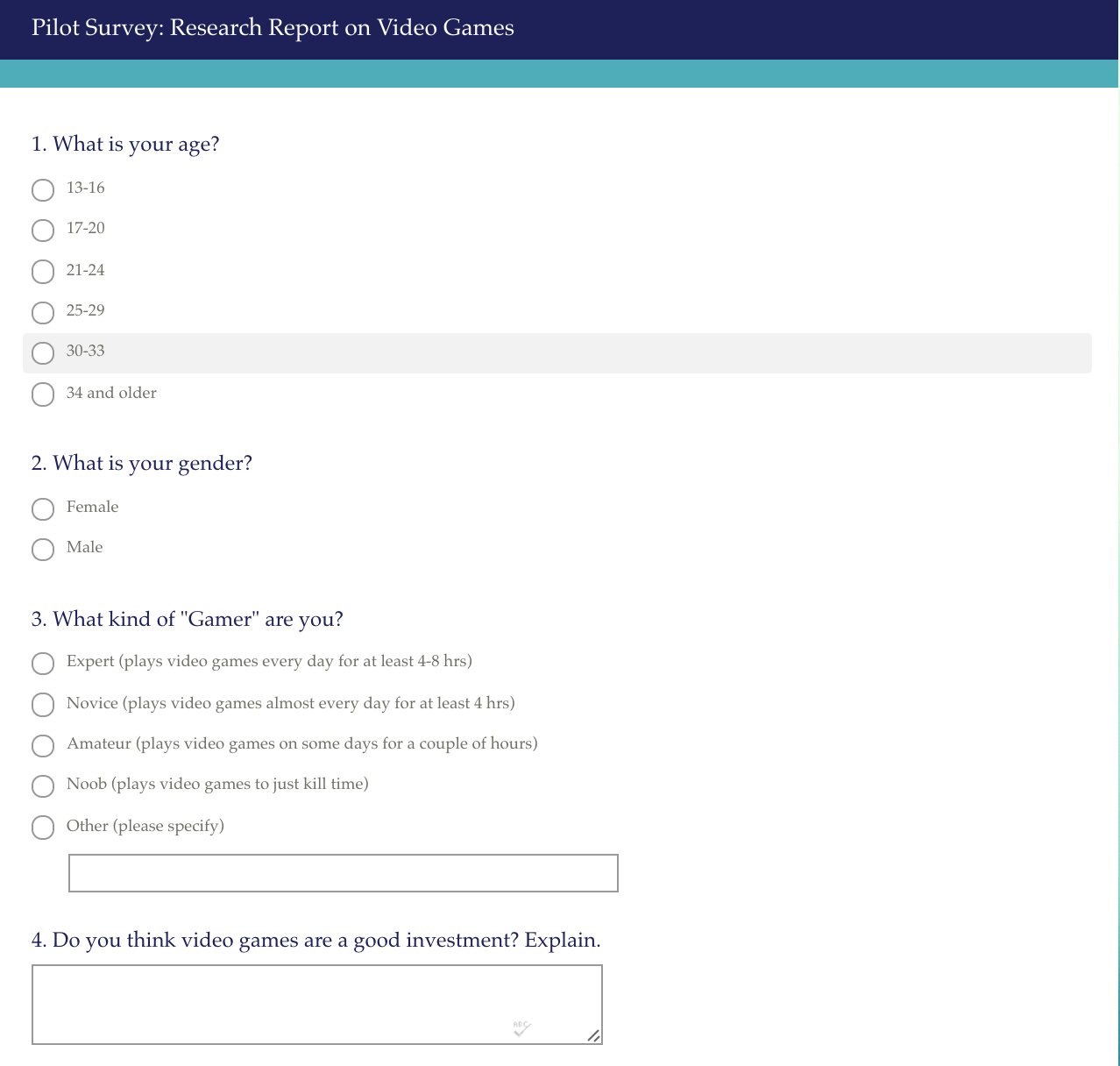 Appendix A (Continued)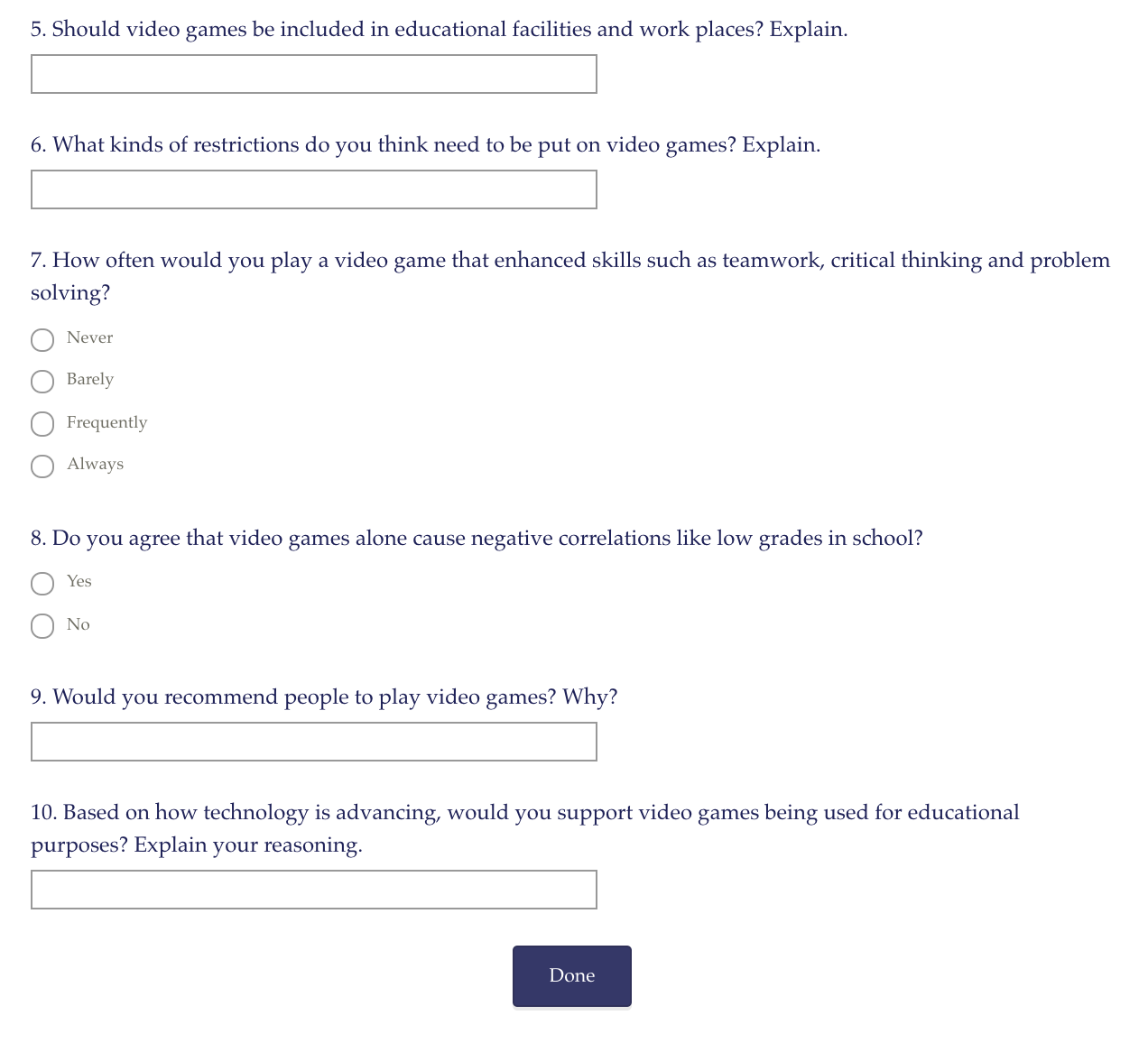 Appendix B: Analyzation of Results	Most responses from the survey appeared positive in feedback. Basically, positive meaning the responses were with “video games enhance a person’s capabilities” side. Some examples are provided below.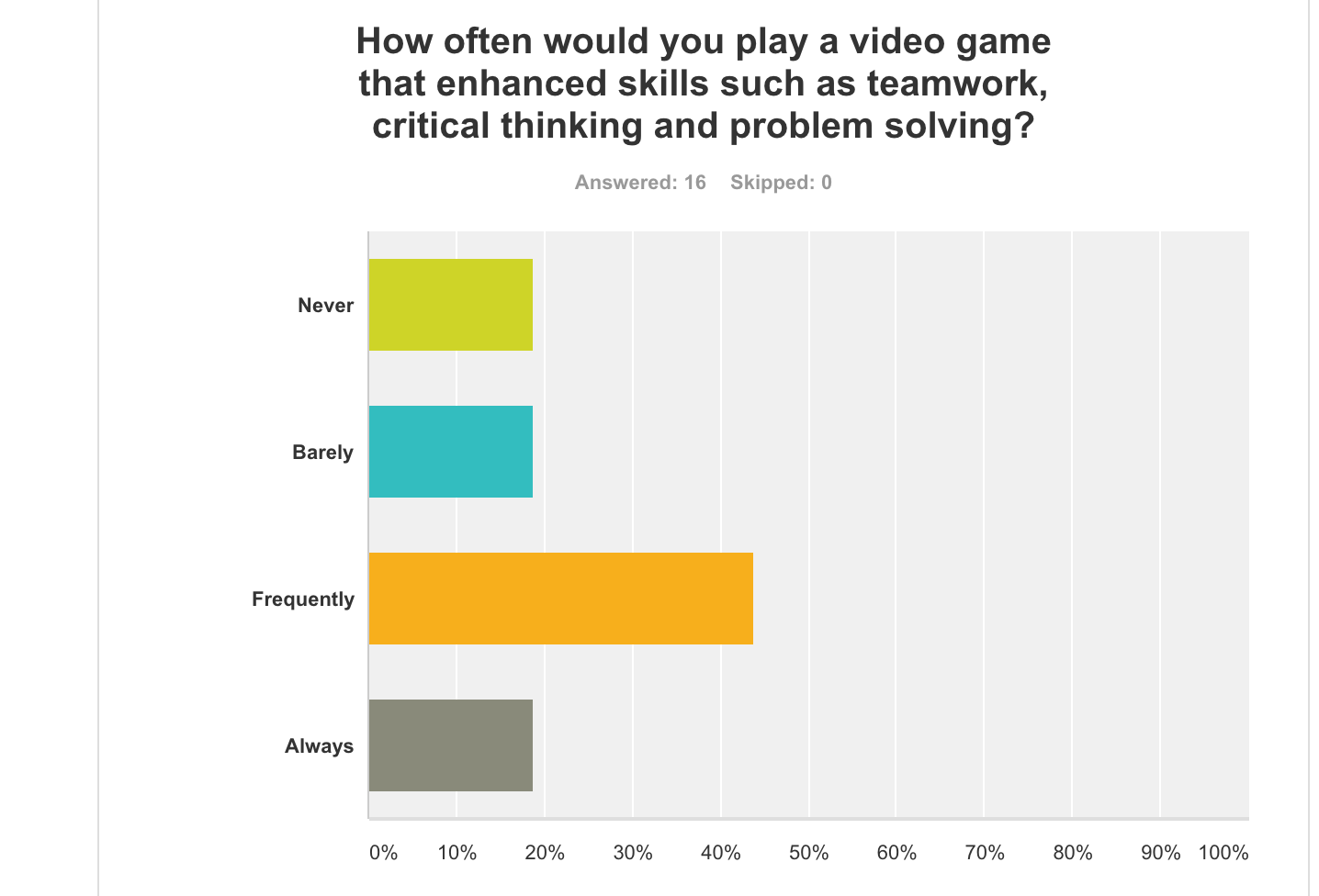 Appendix B (Continued)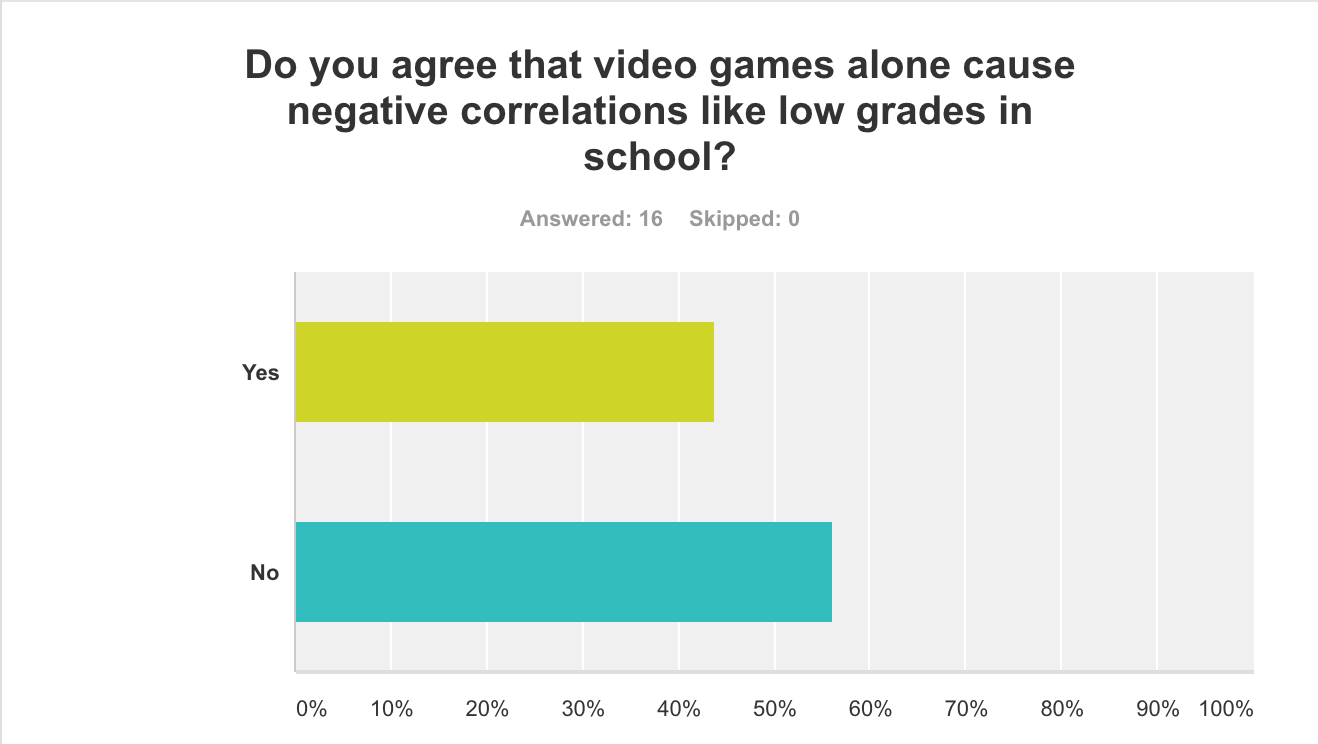 